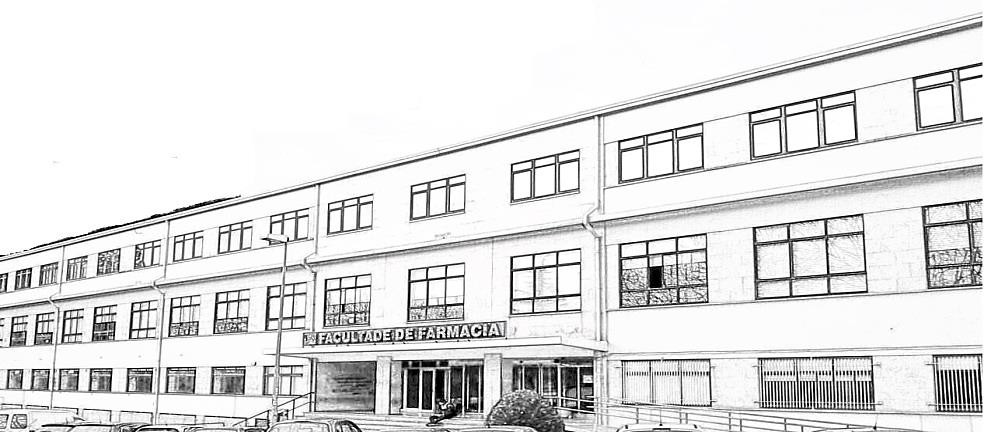 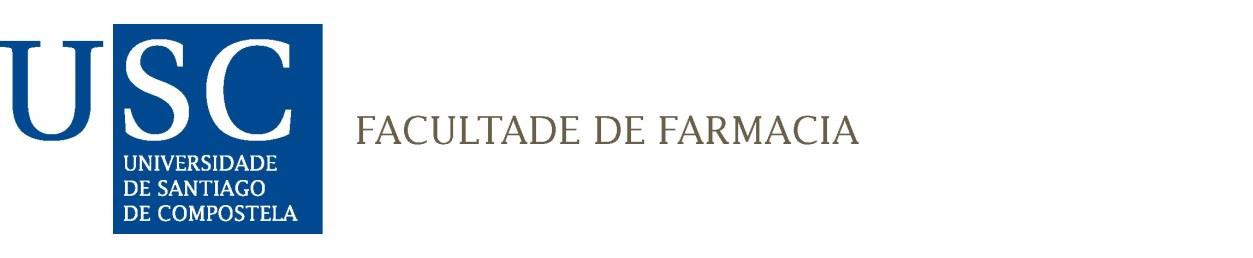 TRABAJO DE FIN DE GRADONombre del alumno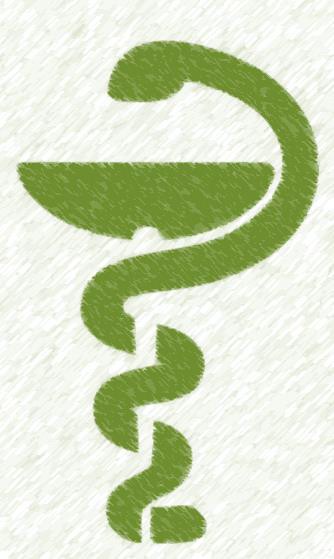 Título del TFGCurso 2015-2016